Wypełnia szkoła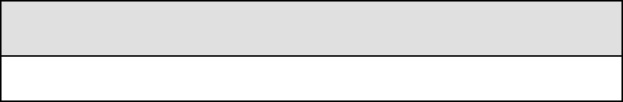 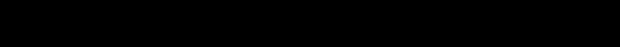 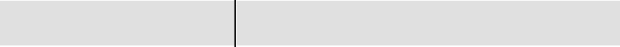 Data złożeniaWniosek o przyjęcie ucznia                   do  Szkoły Podstawowej nr 1 im. Mikołaja Kopernika w SkawinieDyrektorSzkoły Podstawowej nr 1 ul. Korabnicka 19 
32-050  SkawinaProszę o przyjęcie od ………………... r. mojej córki/syna* ………………………………...(imię i nazwisko dziecka)do klasy ……. Szkoły Podstawowej nr 1 w Skawinie  na rok szkolny ………………….Dane dziecka:Imię/imiona (zgodnie z aktem urodzenia): …………………………	……………………….(pierwsze imię)	(drugie imię)Nazwisko: ……………………………………………………………………………………….Data urodzenia: …………………………	Miejsce urodzenia: ………………………………..PESEL …..……………………………………………………………………………………………….(w przypadku braku numeru PESEL – serię i numer paszportu lub innego dokumentu potwierdzającego tożsamość)Obywatelstwo: ………………………………………………………………………………….Kraj pochodzenia: ………………………………………………………………………………Adres zamieszkania: …...……………………………………………………………………….Adres zameldowania: …………………………………………………………………………..SP do której obecnie uczęszcza dziecko: .……………………………………………………...
SP obwodowa ………………………………………………………………………………….Dane rodziców:Imię i nazwisko matki: ………………………………………………………………………….Adres zamieszkania matki: ……………………………………………………………………..Nr telefonu matki: ………………………………………………………………………………Adres e-mail matki: …………………………………………………………………………….Imię i nazwisko ojca: …………………………………………………………………………...Adres zamieszkania ojca: ……………………………………………………………………….Nr telefonu ojca: ………………………………………………………………………………...Adres e-mail ojca: ………………………………………………………………………………1Informacje dodatkowe o dziecku:Zgodnie z art. 20z ustawy z dnia 7 września 1991 r. o systemie oświaty: W celu zapewnienia dziecku podczas pobytu w publicznej szkole odpowiedniej opieki, odżywiania oraz metod opiekuńczo-wychowawczych rodzic dziecka przekazuje dyrektorowi szkoły uznane przez niego za istotne dane o stanie zdrowia, stosowanej diecie i rozwoju psychofizycznym dziecka.…………………………………………………………………………………………………...…………………………………………………………………………………………………...Czy dziecko posiada orzeczenie o potrzebie kształcenia specjalnego: tak nie 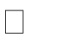 Wyrażam  życzenie / nie  wyrażam  życzenia*  zorganizowania  dla	mojego	dziecka  zajęćz religii/etyki*.Oświadczenie  o miejscu zamieszkania Świadom/a odpowiedzialności karnej za złożenie fałszywego oświadczenia , Oświadczamże miejscem mojego zamieszkania oraz zamieszkania mojej córki/syna jest  ………………………………………………………………………………………………..…………………………                                                ……………………..…………………..……………….                  Data						Czytelny podpis osoby składającej oświadczenie Wyrażam	zgodę	na	gromadzenie,	przetwarzanie	i	udostępnianie	danych	osobowych	zawartychwe wniosku, w zakresie niezbędnym do realizacji przez szkołę procesu związanego z przyjęciem dziecka do szkoły i związanych z realizacją zadań szkoły - zgodnie z art. 6 ust. 1 lit. a) rozporządzenia Parlamentu Europejskiego i Rady (UE) 2016/679 z dnia 27 kwietnia 2016r. w sprawie ochrony osób fizycznych w związku z przetwarzaniem danych osobowych i w sprawie swobodnego przepływu takich danych oraz uchylenia dyrektywy 95/46/WE (Dz. Urz. UE L 119 z 2016r.) Przyjmuję do wiadomości, że:administratorem danych jest Szkoła Podstawowa  nr 1im. Mikołaja Kopernika w Skawinie,,przysługuje mi prawo do dostępu do treści moich danych i ich poprawiania za pośrednictwem szkoły.Oświadczam, że dane wskazane we wniosku są zgodne ze stanem faktycznym.………………………………………….   				…………….…………………………..                     Podpis matki                                                                                                Podpis ojca	 Niepotrzebne skreślićWymagany jest podpis obojga rodziców